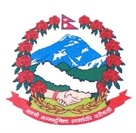 Statement by the delegation of Nepal41st session of the Working Group on the Universal Periodic ReviewUPR of Bahrain, 7 November 202209:00-12:30Time:  1min 20 secs.                                                                                             Words: 130Mr. President,Nepal warmly welcomes the delegation of the Kingdom of Bahrain to the fourth cycle of UPR led by H.E Minister for Foreign Affairs and thanks for the presentation of national report.We take note of the action and measures taken by Bahrain to implement the recommendations made in earlier UPR cycle.Nepal appreciates the recent launching of the first National human rights plan 2022-26 and the commitment of the Kingdom to ensure its full implementation.  We take positive note of Bahrain’s efforts to combat trafficking in persons.While expressing Bahrain a successful review, we recommend them the followings:Strengthen measures to ensure safety, security and dignity of migrant workers, including domestic workers.Continue efforts to enhance participation of women in political and public life.Thank you.